0,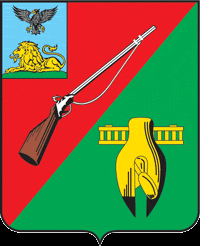 ОБЩЕСТВЕННАЯ ПАЛАТАСТАРООСКОЛЬСКОГО ГОРОДСКОГО ОКРУГАIV СОЗЫВАПятое заседание СоветаОбщественной палатыСтарооскольского городского округа«13» января   2021 г.	                                  		                                        №  21                                                           РЕШЕНИЕО награждении медалью «За заслуги перед ЗемлёйБелгородской» I степениЗаслушав и обсудив информацию заместителя председателя Общественной палаты Старооскольского городского округа IV созыва Колотилкина В.Н. о награждении медалью «За заслуги перед Землёй Белгородской» I степени Сергиенко Александра Николаевича, главы администрации Старооскольского городского округа, Совет Общественной палаты РЕШИЛ:За большой личный вклад в реализацию социально-экономических программ Старооскольского городского округа, выполнение важных и ответственных задач по развитию Старооскольского городского округа, заинтересованный и профессиональный подход в решении проблем населения, Совету Общественной палаты Старооскольского городского округа подготовить и направить в Совет депутатов  Старооскольского городского округа ходатайство о награждении медалью «За заслуги перед Землёй Белгородской» I степени Сергиенко Александра Николаевича, главы администрации Старооскольского городского округа.Контроль за выполнением данного решения возложить на Совет Общественной палаты Старооскольского городского округа.Председатель Общественной палатыСтарооскольского городского округа						И.А.Гусаров